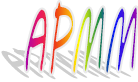 Parent adhérent :Nom : 					                                                 	     Prénom : 				                                                              	Adresse : 					      	              			Code postal : 			Ville : 						Téléphone : 						              			Mail : 							             			Enfant(s) :Nom : 				Prénom : 			Classe : 	Nom : 				Prénom : 			Classe : 	Nom : 				Prénom : 			Classe : 	Nom : 				Prénom : 			Classe : 	 Je souhaite être candidat au Conseil d’Administration Je souhaite être représentant d'une ou plusieurs classes Je souhaite participer à l'organisation et au déroulement des actions Je souhaite participer aux réunions proposées par l'association Je souhaite être simple membreMerci de nous retourner ce bulletin accompagné de votre règlement de 12 € par chèque à l’ordre de l’APMM ou par espèces, dans une enveloppe : déposée dans notre boîte aux lettres se trouvant dans le hall d’entrée du collège ou envoyée à l’adresse suivante :  APMM - Collège Marie Mauron                                                       851 Route de Fréjus – 83440 FAYENCEDate et signature :